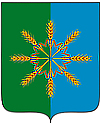 Администрация Новозыбковского районаР А С П О Р Я Ж Е Н И Еот «13 »  августа 2013 г.                                                                                          № 264-рг. НовозыбковО внесении дополнений в распоряжениеадминистрации района от 04.02.2013г. № 33-р«Об утверждении перечня должностных лиц,уполномоченных составлять протоколыоб административных правонарушениях»        В соответствии с Законом Брянской области от 15 июня 2007 года № 88-З «Об административных правонарушениях на территории Брянской области», Законом Брянской области от 01 декабря 2011 года № 120-З «О внесении изменений в Закон Брянской области «О наделении органов  местного самоуправления отдельными государственными полномочиями Брянской области по определению перечня должностных лиц органов местного самоуправления, уполномоченных составлять протоколы об административных правонарушениях»,  Законом Брянской области от 28 декабря 2012 года № 100-З «О внесении изменений в отдельные законодательные акты Брянской области»:        1. Дополнить приложение № 1 «Перечень должностных лиц органов местного самоуправления, уполномоченных составлять протоколы об административных правонарушениях» следующим содержанием: должностным лицом, уполномоченным составлять протоколы об административных правонарушениях, предусмотренных ст.ст. 15, 16, 18, 19, 20 Закона Брянской области от 15 июня 2007 года № 88-З «Об административных правонарушениях на территории Брянской области» назначить ведущего инспектора, эколога отдела территориального планирования Капшукову Елену Михайловну.       2.   Распоряжение разместить на официальном сайте администрации района.Глава администрации района                                                                        В.В. АлексеевЕ.Б. Станчак 56947